Biztonságos Internet verseny jelentkezési lapBeküldési cím: sip@gyermekmento.huA tárgyban szerepeljen a verseny szó és a csapat neve!Szervezők: Nemzetközi Gyermekmentő Szolgálat   Kék Vonal Gyermekkrízis Alapítvány 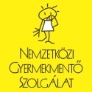 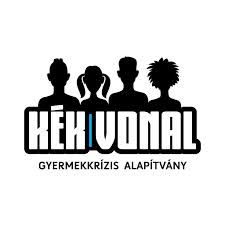 Nemzeti Infokommunikációs Szolgáltató Kft.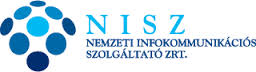 Csapat neve/Versenyző neveCsapattagokIntézményKorcsoport□Általános iskola alsó- és felső tagozat□Középiskola□ FelsőoktatásKategória□Fotó□PlakátElérhetőség (e-mail)